INSCRIPCIÓN 1º RALLY FOTOGRÁFICO ASOCIACIÓN FOTOGRÁFICA ALCALAREÑA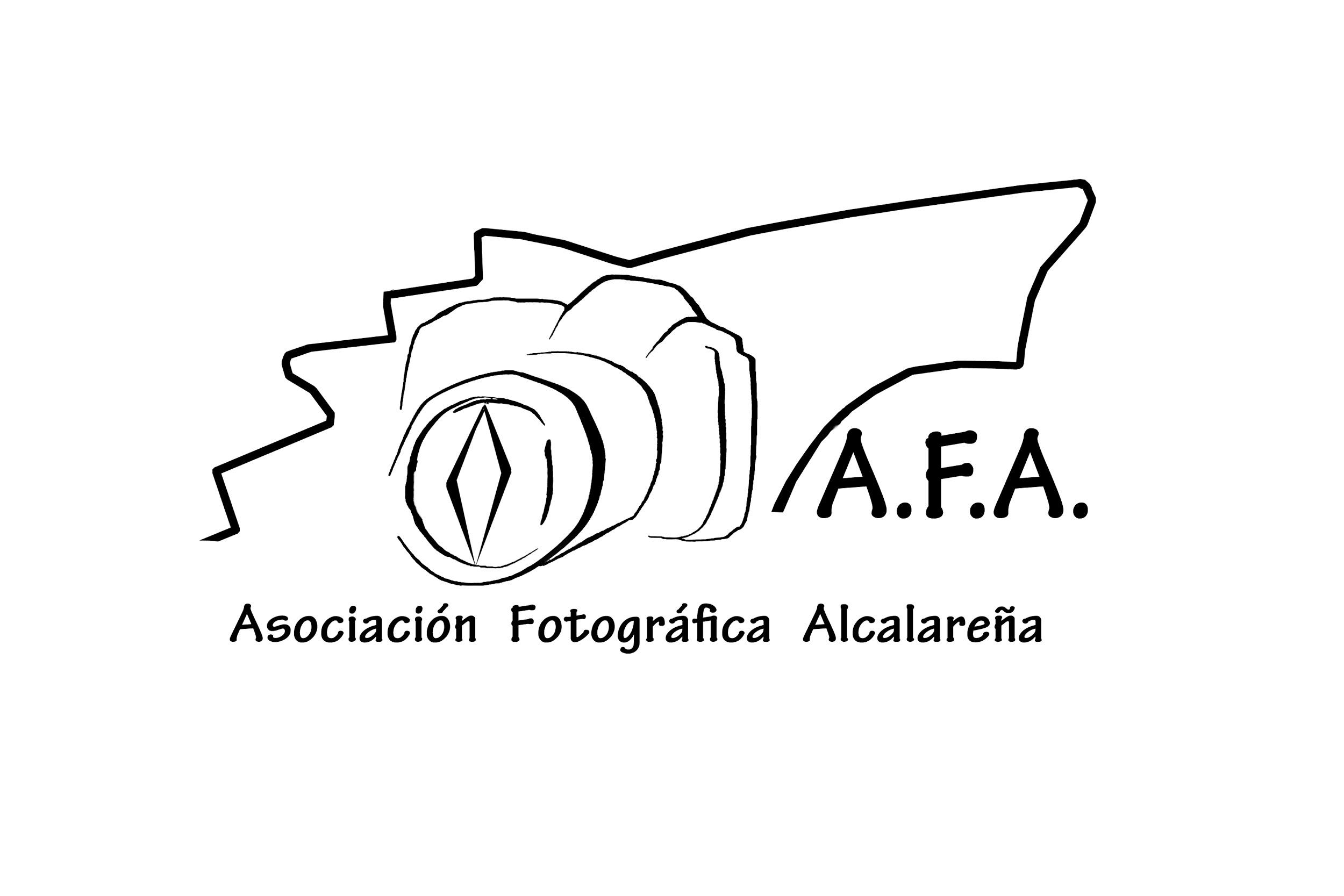 Domingo 21 Mayo 2017Centro San MiguelAvenida del Águila, s/n, 41500 Alcalá de Guadaira.Número de Inscripción ____     (a rellenar por la organización)Nombre:______________________________Apellidos:_____________________________D:N:I ________________________________Fecha de nacimiento:____________________E-mail:_______________________________Teléfono:_____________________________Dirección:____________________________Remitir relleno a : rallyafalcala@gmail.com